OGŁOSZENIE W SPRAWIE KONKURSU OFERT NA ZAWIERANIE PRZEZ MIEJSKIE CENTRUM MEDYCZNE „BAŁUTY” W ŁODZI UMÓW O UDZIELENIE ZAMÓWIENIA NA ŚWIADCZENIA ZDROWOTNEz zakresu kardiologii dla dorosłych Miejskie Centrum Medyczne „Bałuty” w Łodzi  ul. Bydgoskiej 17/21 na podstawie art. 26 ustawy z dnia 15 kwietnia 2011 roku o działalności leczniczej  (Dz.U. tj. z z 2021r. poz. 711                z późn. zm.) ZAPRASZA    Oferentów do składania ofert i uczestniczenia w konkursie poprzedzającym zawarcie                     z Miejskim Centrum Medycznym „Bałuty” w Łodzi umów o udzielenie zamówienia na świadczenia zdrowotne z zakresu ginekologii i położnictwa obowiązujących od dnia podpisania  do 31 grudnia 2022 r. Oferty należy złożyć w Sekretariacie ul. Bydgoskiej 17/21, pokój nr 1, do dnia                                  27 kwietnia 2022 roku do godziny 1100.Oferty należy składać w formie pisemnej pod rygorem nieważności, w zamkniętej kopercie. Oferta przesłana pocztą będzie potraktowana jako złożona w terminie, jeżeli wpłynie do siedziby Centrum najpóźniej przed wyznaczonym terminem otwarcia ofert. O zachowaniu terminu decyduje data i godzina wpływu oferty.Postępowanie konkursowe odbędzie się zgodnie z ww. ustawą.Postępowanie konkursowe przeprowadzi komisja konkursowa, która dokona otwarcia ofert         w siedzibie Zamawiającego w Łodzi przy ul. Bydgoskiej 17/21 w dniu 27 kwietnia 2022 r.                       o godz. 1115 .Ogłoszenie o rozstrzygnięcie konkursu nastąpi  29 kwietnia 2022 r. w siedzibie Centrum. Miejskie Centrum Medyczne „Bałuty w Łodzi zastrzega sobie prawo do: odwołania konkursu ofert oraz przedłużenia terminu składania ofert, zmiany terminu otwarcia ofert oraz terminu rozstrzygnięcia konkursu bez podania przyczyn. Oferenci, których interes prawny doznał uszczerbku w wyniku naruszenia przez Centrum lub komisję konkursową zasad prowadzenia konkursu w sprawie zawarcia umowy o udzielanie świadczeń zdrowotnych przysługują środki odwoławcze i skarga na zasadach określonych                w art. 153 i 154 ust. 1 i 2 ustawy z dnia 27 sierpnia 2004r. o świadczeniach opieki zdrowotnej finansowanych ze środków publicznych wnoszona do Dyrektora Miejskiego Centrum Medycznego „Bałuty” w Łodzi. Dyrektor Miejskiego Centrum      
             Medycznego „Bałuty” w Łodzi						                         mgr inż. Marcin Sałagacki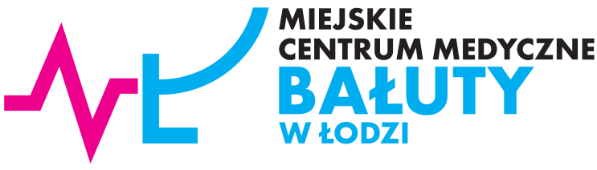 Miejskie Centrum Medyczne „Bałuty” w Łodzi91-036 Łódź, ul. Bydgoska17/21tel. (42) 657-79-70    fax (42) 657-72-28 e-mail: sekretariat@mcmbaluty.plwww: mcmbaluty.plREGON 000313319 NIP 726-22-51-379